Згідно статті 93 Регламенту Верховної Ради України, відповідно до предмета відання і за дорученням Голови Верховної Ради України, Комітет для підготовки експертного висновку щодо відповідності вимогам антикорупційного законодавства розглянув проект Закону про внесення змін до статті 212-3 Кодексу України про адміністративні правопорушення (реєстр.  № 2669), поданий народним депутатом України Остапенком А.Д.Метою законопроекту є забезпечення належного виконання посадовими особами органів державної влади, органів місцевого самоврядування, підприємств, установ, організацій вимог статті 24 Закону України «Про адвокатуру та адвокатську діяльність» щодо надання інформації на адвокатський запит. Для досягнення вказаної мети пропонується внести зміни до частини 5 статті 212-3 Кодексу України про адміністративні правопорушення, якими: 1) встановити відповідальність за ненадання інформації  у відповідь на адвокатський запит, запит кваліфікаційно-дисциплінарної комісії адвокатури, її палати або члена; 2)  збільшити максимальний розмір штрафу за  відповідні діяння з п’ятдесяти до двохсот неоподатковуваних мінімумів доходів громадян.У проекті акта не виявлено корупціогенних факторів, що можуть сприяти вчиненню корупційних правопорушень.Керуючись положеннями пункту 3 частини першої статті 16 Закону України «Про комітети Верховної Ради України», статті 55 Закону України «Про запобігання корупції», частини першої статті 93 Регламенту Верховної Ради України, Комітет на своєму засіданні 03 червня 2020 року (протокол № 41) дійшов до висновку та прийняв рішення, що проект Закону про внесення змін до статті 212-3 Кодексу України про адміністративні правопорушення (реєстр.  № 2669), поданий народним депутатом України Остапенком А.Д., відповідає вимогам антикорупційного законодавства.Голова Комітету                                          	                    	     А.О. РадінаВЕРХОВНА РАДА УКРАЇНИ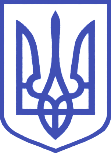 Комітет з питань антикорупційної політики01008, м.Київ-8, вул. М. Грушевського, 5, тел.: (044) 255-35-03,  e-mail: crimecor@rada.gov.uaРішення Комітетущодо експертного висновкузаконопроекту № 2669Комітет Верховної Ради Україниз питань правоохоронної діяльності